Týdenní plán 17.2. – 21.2. 2020Téma: „Zimní radovánky – s pohádkou“Ke kamnům se posadíme,k mamince se přitulíme.Letí vločka z nebe,nos ji hrozně zebe,vše se změní rázem,až dopadne na zem.„O Budulínkovi“ – maňáskové divadélko ve školceKomunitní kruh:Tematicky vázaný na pohádku O Budulínkovi – nesprávné zachovaní Budulínka a jak se měl zachovat, připomenutí postav (počet, hodné/zlé apod.), posloupnost pohádky pomocí obrázků, ochutnávka hráškuZvířátka v lese – třídění, které patří a nepatří do lesa, popis lišky, správné chování v příroděPohádkové hádanky„Zatoulaný hrášek“ - překážková dráha s overbally  Pohybová hra Tající kraPísnička „Běží liška k táboru“ – rozlišení krátkého a dlouhého tónu s flétnouRytmizace s kyblíkem a paličkouPracovní činnost pro starší děti – poskládání lišky z papíruVýtvarná činnost pro malé děti – talířek plný hrášku pro BudulínkaPorovnáváme se mezi sebou – nejmenší/menší/větší/největší kamarádKuchaři a kuchařinky - příprava svačinky dětmi Třídění pinzetou – hrášek, korálky a knoflíkyPondělí 17.2. – Třídní schůzka od 16.00 hodin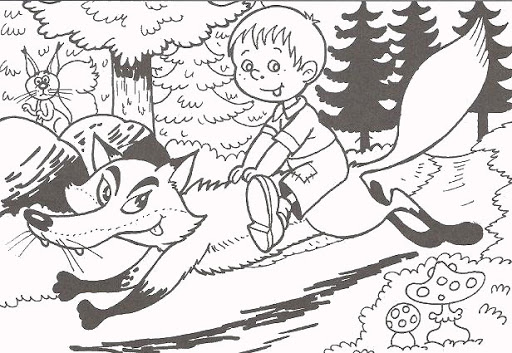 